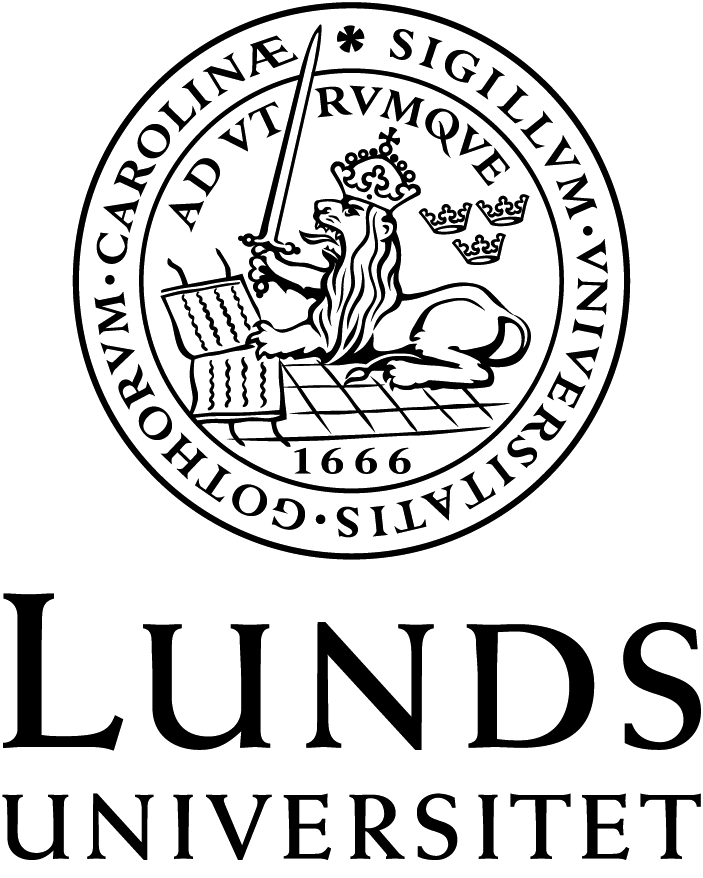 Reading list for JOUE01: Journalistic Tools and Media Ethics. Online Opportunities and Risks in Times of Crisis (7.5 credits), autumn 2024Established by the Head of the Department of Communication and Media, 25 May 2020Christians, C, Wilkins, L, The Routledge Handbook of Mass Media Ethics (2nd ed.), Routledge, e-book, (534 p) reading: approx. 150 pages.Kovach, B, Rosenstiel, T, The Elements of Journalism: What Newspeople Should Know and the Public Should Expect. Revised and Updated 3rd Edition. Three Rivers Press, e-book, (352 p) reading: approx. 250 pages.Ward, Stephen J. A., Global Media Ethics: Problems and Perspectives. Wiley-Blackwell, e-book, (340 p) reading: approx. 200 pages.Articles in addition: max. 50 p. online.Total number of pages: 650